Ո Ր Ո Շ ՈՒ Մ16 սեպտեմբերի 2019 թվականի   N 1196-Ա ԱՐԹՈՒՐ ԳԵՎՈՐԳՅԱՆԻՆ ՊԱՏԿԱՆՈՂ ԳՈՒՅՔԱՅԻՆ ԻՐԱՎՈՒՆՔԸ՝ ԿԱՊԱՆ ՔԱՂԱՔԻ Հ. ԱՎԵՏԻՍՅԱՆ ՓՈՂՈՑԻ 5/48 ՀԱՍՑԵՈՒՄ ԳՏՆՎՈՂ ՏԱՂԱՎԱՐԻ ԵՎ ՀՈՂԱՄԱՍԻ ԿԱՌՈՒՑԱՊԱՏՄԱՆ ԻՐԱՎՈՒՆՔԻ 1/4 ԲԱԺՆԵՄԱՍԸ ՕՏԱՐԵԼՈՒ ԹՈՒՅԼՏՎՈՒԹՅՈՒՆ ՏԱԼՈՒ ՄԱՍԻՆ Ղեկավարվելով «Տեղական ինքնակառավարման մասին» ՀՀ օրենքի 36-րդ հոդվածի         2-րդ մասի 2-րդ կետով, ՀՀ քաղաքացիական օրենսգրքի 39-րդ հոդվածի 2-րդ մասով, ՀՀ ընտանեկան օրենսգրքի 47-րդ հոդվածի 3-րդ մասով և հաշվի առնելով Կապան համայնքի Մ. Պապյան  փողոցի թիվ 6 շենքի թիվ 33 բնակարանի բնակիչ Լելյի Մկրտչյանի դիմումը, որպես Կապան համայնքի խնամակալության և հոգաբարձության մարմին՝  որոշում եմ.Թույլատրել Կապան համայնքի բնակիչ Լելյի Մկրտչյանին /անձն. AN 0513317, տրված 12.06.2013թ. 041-ի կողմից/ օտարել ընդհանուր բաժնային սեփականության իրավունքով իր որդուն՝ Արթուր Վարդանի Գևորգյանին /ծնված 13.08.2005թ., ծննդյան վկայական ԱԱ 057197, տրված 01.09.2005թ./ պատկանող գույքային իրավունքը՝ ք. Կապան, Հ. Ավետիսյան 5/48 հասցեում գտնվող տաղավարի և հողամասի կառուցապատման իրավունքի (անշարժ գույքի նկատմամբ իրավունքի պետական գրանցման վկայական՝ թիվ 09072019-09-0019) 1/4 բաժնեմասը: ՀԱՄԱՅՆՔԻ ՂԵԿԱՎԱՐ                  ԳԵՎՈՐԳ ՓԱՐՍՅԱՆ 2019թ. սեպտեմբերի  16
ք. Կապան
ՀԱՅԱՍՏԱՆԻ ՀԱՆՐԱՊԵՏՈՒԹՅԱՆ ԿԱՊԱՆ ՀԱՄԱՅՆՔԻ ՂԵԿԱՎԱՐ
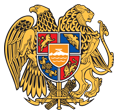 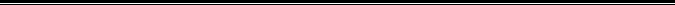 Հայաստանի Հանրապետության Սյունիքի մարզի Կապան համայնք 
ՀՀ, Սյունիքի մարզ, ք. Կապան, +374-285-42036, 060521818, kapan.syuniq@mta.gov.am